ที่ มท 0808.2/ว	   กรมส่งเสริมการปกครองท้องถิ่น
	   ถนนนครราชสีมา เขตดุสิต    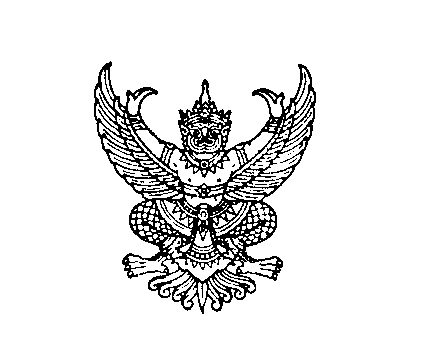 	   กทม. ๑๐๓๐๐															          กันยายน  ๒๕64เรื่อง   การกำหนดหลักเกณฑ์และรูปแบบเอกสารตามระเบียบกระทรวงมหาดไทยว่าด้วยการรับเงิน การเบิกจ่ายเงิน การฝากเงิน การเก็บรักษาเงิน และการตรวจเงินขององค์กรปกครองส่วนท้องถิ่น พ.ศ. ๒๕47 และที่แก้ไขเพิ่มเติมเรียน  ผู้ว่าราชการจังหวัด ทุกจังหวัดอ้างถึง	1. ระเบียบกระทรวงมหาดไทยว่าด้วยการรับเงิน การเบิกจ่ายเงิน การฝากเงิน การเก็บรักษาเงิน
และการตรวจเงินขององค์กรปกครองส่วนท้องถิ่น พ.ศ. ๒๕47 และที่แก้ไขเพิ่มเติม	2. หนังสือกรมการปกครอง ที่ มท 0313.4/ว 2131 ลงวันที่ 17 กันยายน 2541	3. หนังสือกรมส่งเสริมการปกครองท้องถิ่น ที่ มท 0808.4/ว 609 ลงวันที่ 23 มีนาคม 2548 สิ่งที่ส่งมาด้วย	1. หลักเกณฑ์การรับเงินเป็นเช็คหรือตั๋วแลกเงินขององค์กรปกครองส่วนท้องถิ่น	2. แบบแผนการใช้จ่ายเงิน	3. แบบใบมอบฉันทะ		4. แบบสัญญาการยืมเงิน แบบสัญญาวางหลักทรัพย์ และแบบสัญญาค้ำประกัน	5. แบบใบรับใบสำคัญส่งใช้เงินยืม	6. รายงานพิสูจน์ยอดเงินสะสมที่สามารถนำไปใช้ได้ตามงบแสดงฐานะการเงิน	7. รายงานพิสูจน์ยอดเงินทุนสำรองเงินสะสมตามงบแสดงฐานะการเงิน		ตามที่กระทรวงมหาดไทยได้ออกระเบียบกระทรวงมหาดไทยว่าด้วยการรับเงิน การเบิกจ่ายเงิน การฝากเงิน การเก็บรักษาเงิน และการตรวจเงินขององค์กรปกครองส่วนท้องถิ่น พ.ศ. ๒๕47 และที่แก้ไขเพิ่มเติม ซึ่งระเบียบดังกล่าวกำหนดให้กรมส่งเสริมการปกครองท้องถิ่นกำหนดหลักเกณฑ์การรับเงินเป็นเช็ค หรือดราฟท์ และรูปแบบเอกสารที่เกี่ยวข้องกับการใช้จ่ายเงินขององค์กรปกครองส่วนท้องถิ่น นั้น 		กรมส่งเสริมการปกครองท้องถิ่นพิจารณาแล้วเห็นว่า เพื่อให้เป็นไปตามระเบียบข้างต้น 
และองค์กรปกครองส่วนท้องถิ่นถือปฏิบัติเป็นแนวทางเดียวกัน จึงอาศัยอำนาจตามข้อ 8 ข้อ 38 วรรคสาม 
ข้อ 78 วรรคหนึ่ง ข้อ 85 ข้อ 86/1 วรรคหนึ่ง และข้อ 93 ของระเบียบดังกล่าว ยกเลิกหนังสือที่อ้างถึง 2 และ 3 และกำหนดหลักเกณฑ์การรับเงินเป็นเช็ค หรือตั๋วแลกเงิน และรูปแบบเอกสารที่เกี่ยวข้องกับการเงินขององค์กรปกครองส่วนท้องถิ่น (สิ่งที่ส่งมาด้วย 1 – 5) ทั้งนี้ ในการขออนุมัติใช้จ่ายเงินสะสมและเงินทุนสำรองเงินสะสม/ให้องค์กร...- 2 -ให้องค์กรปกครองส่วนท้องถิ่นจัดทำรายงานพิสูจน์ยอดเงินสะสมที่สามารถนำไปใช้ได้ตามงบแสดงฐานะการเงิน และรายงานพิสูจน์ยอดเงินทุนสำรองเงินสะสมตามงบแสดงฐานะการเงิน (สิ่งที่ส่งมาด้วย 6 - 7) รวมทั้งจัดทำรายละเอียดของโครงการเช่นเดียวกับการจัดทำงบประมาณรายจ่ายประจำปี เพื่อเป็นข้อมูลประกอบการพิจารณาอนุมัติ และให้ใช้รายงานดังกล่าวเป็นแบบรายงานเงินสะสมและเงินทุนสำรองเงินสะสมตามระเบียบฯ ข้อ 93
โดยให้องค์กรปกครองส่วนท้องถิ่นถือปฏิบัติตามหลักเกณฑ์และใช้รูปแบบเอกสารดังกล่าว ตั้งแต่วันที่ 
1 ตุลาคม 2564 เป็นต้นไป 		จึงเรียนมาเพื่อโปรดทราบ และแจ้งนายอำเภอ ทุกอำเภอทราบ รวมทั้งแจ้งให้องค์กรปกครอง
ส่วนท้องถิ่นในเขตพื้นที่ทราบ และถือปฏิบัติต่อไปขอแสดงความนับถือ(นายประยูร  รัตนเสนีย์)อธิบดีกรมส่งเสริมการปกครองท้องถิ่นสำนักบริหารการคลังท้องถิ่น						    กลุ่มงานการจัดสรรเงินอุดหนุนและพัฒนาระบบงบประมาณ	               	     โทร/โทรสาร 0-2241-9000 ต่อ 1523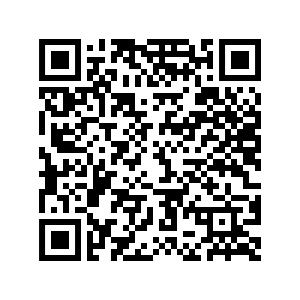 หลักเกณฑ์การรับเงินเป็นเช็คหรือตั๋วแลกเงินขององค์กรปกครองส่วนท้องถิ่น----------------------------------				อาศัยอำนาจตามความในข้อ 8 แห่งระเบียบกระทรวงมหาดไทยว่าด้วยการรับเงิน การเบิกจ่ายเงิน การฝากเงิน การเก็บรักษาเงิน และการตรวจเงินขององค์กรปกครองส่วนท้องถิ่น พ.ศ. 2547 และที่แก้ไขเพิ่มเติม อธิบดีกรมส่งเสริมการปกครองท้องถิ่นจึงกำหนดหลักเกณฑ์และวิธีการเกี่ยวกับการรับเงินเป็นเช็คหรือตั๋วแลกเงินเพื่อให้องค์กรปกครองส่วนท้องถิ่นถือปฏิบัติ ดังนี้				1. องค์กรปกครองส่วนท้องถิ่นสามารถรับเงินเป็นเช็คหรือตั๋วแลกเงินโดย1.1 เช็คให้ใช้ 5 ประเภท คือก. เช็คธนาคารแห่งประเทศไทย หรือข. เช็คที่มีธนาคารค้ำประกัน หรือค. เช็คที่ธนาคารเซ็นสั่งจ่าย หรือง. เช็คที่ธนาคารรับรองหลังเช็ค หรือจ. เช็คที่ผู้ขอใช้เช็คเซ็นสั่งจ่ายและใช้ชำระโดยตรง1.2 ตั๋วแลกเงิน ให้ใช้เฉพาะตั๋วแลกเงินที่ธนาคารเป็นผู้สั่งจ่าย (ดราฟท์) 2. เช็คหรือตั๋วแลกเงินที่องค์กรปกครองส่วนท้องถิ่นรับไว้ต้องมีรายการ ดังนี้2.1 รายการของเช็คต้องครบถ้วนตามมาตรา 988 แห่งประมวลกฎหมายแพ่งและพาณิชย์ คือ2.1.1 คำบอกชื่อว่าเป็นเช็ค2.1.2 คำสั่งอันปราศจากเงื่อนไขให้ใช้เงินเป็นจำนวนแน่นอน2.1.3 ชื่อ หรือยี่ห้อ และสำนักของธนาคาร2.1.4 ชื่อ หรือยี่ห้อของผู้รับเงิน หรือคำจดแจ้งว่าให้ใช้เงินแก่ผู้ถือ2.1.5 สถานที่ใช้เงิน2.1.6 วันและสถานที่ออกเช็ค2.1.7 ลายมือชื่อผู้สั่งจ่าย2.2 รายการของตั๋วแลกเงินต้องครบถ้วนตามมาตรา 909 แห่งประมวลกฎหมายแพ่งและพาณิชย์ คือ2.2.1 คำบอกชื่อว่าเป็นตั๋วแลกเงิน2.2.2 คำสั่งอันปราศจากเงื่อนไขให้จ่ายเงินเป็นจำนวนแน่นอน2.2.3 ชื่อ หรือยี่ห้อผู้จ่าย2.2.4 วันถึงกำหนดใช้เงิน2.2.5 สถานที่ใช้เงิน2.2.6 ชื่อ หรือยี่ห้อผู้รับเงิน หรือคำจดแจ้งว่าให้ใช้เงินแก่ผู้ถือ2.2.7 วัน และสถานที่ออกตั๋วแลกเงิน2.2.8 ลายมือชื่อผู้สั่งจ่าย3. เงื่อนไขและข้อกำหนดเกี่ยวกับการใช้เช็ค หรือตั๋วแลกเงิน3.1 เป็นเช็คลงวันที่ที่ใช้เช็คนั้นชำระต่อหน้าเจ้าหน้าที่ หรือก่อนวันนั้นไม่เกิน 15 วัน สำหรับเช็คประเภท ก. ข. ค. ง. หรือก่อนวันนั้นไม่เกิน 7 วัน สำหรับเช็คประเภท จ. ห้ามใช้เช็คลงวันที่ล่วงหน้า
หรือตั๋วแลกเงินลงวันที่ที่ใช้ตั๋วแลกเงินนั้นชำระต่อเจ้าหน้าที่ หรือก่อนวันนั้นไม่เกิน 30 วัน- 2 -3.2 เป็นเช็คหรือตั๋วแลกเงิน ขีดคร่อมสั่งจ่ายให้แก่ “.....(ชื่อองค์กรปกครองส่วนท้องถิ่น)...” 
กับขีดฆ่าคำว่า “ผู้ถือ” และหรือ “ตามคำสั่ง”3.3 ต้องไม่ใช่เช็คหรือตั๋วแลกเงินโอนสลักหลัง3.4 เช็คหรือตั๋วแลกเงิน ต้องเรียกเก็บเงินได้เต็มตามจำนวนเงินที่ลงไว้ในเช็ค หรือตั๋วแลกเงิน 
หากจะต้องเสียค่าธรรมเนียม หรือค่าบริการอื่นใด เกี่ยวกับการเรียกเก็บเงินตามเช็คหรือตั๋วแลกเงินนั้น ผู้ขอใช้เช็คหรือตั๋วแลกเงินจะต้องเป็นผู้ชำระ3.5 เช็คหรือตั๋วแลกเงินฉบับหนึ่งจะใช้ชำระเงินประเภทเดียวหรือหลายประเภทก็ได้3.6 ห้ามรับเช็คหรือตั๋วแลกเงินที่มีจำนวนเงินสูงกว่ารายการที่ต้องชำระ3.7 เช็คประเภท จ. ที่จะใช้นั้นต้องเป็นเช็คที่ผู้ใช้เซ็นสั่งจ่ายเอง3.8 ผู้ที่ประสงค์จะใช้เช็คประเภท ข. ต้องยื่นหนังสือแสดงความจำนงต่อองค์กรปกครอง
ส่วนท้องถิ่น แสดงข้อความเกี่ยวกับชื่อสถานที่รับเงิน ชื่อธนาคารที่ขอใช้เช็ค ชื่อธนาคารค้ำประกัน วงเงิน
และระยะเวลาที่ค้ำประกัน ชื่อผู้เซ็นสั่งจ่ายในเช็ค นอกจากนี้ต้องให้ธนาคารที่ค้ำประกันทำหนังสือสัญญา
ค้ำประกันไว้กับองค์กรปกครองส่วนท้องถิ่น พร้อมทั้งให้ธนาคารส่งบัตรตัวอย่างลายมือชื่อผู้เซ็นสั่งจ่ายในเช็คแก่องค์กรปกครองส่วนท้องถิ่น 1 ฉบับ 3.9 ขอบเขตการใช้เช็คประเภท จ.      3.9.1 เช็คประเภท จ. จะใช้ได้เฉพาะกรณีที่ผู้ใช้เช็คเปิดบัญชีเงินฝากไว้กับธนาคาร
หรือสาขาธนาคารซึ่งตั้งอยู่ในจังหวัดที่องค์กรปกครองส่วนท้องถิ่นตั้งอยู่เท่านั้น      3.9.2 การใช้เช็คประเภท จ. รายหนึ่ง ๆ ให้ใช้ได้ไม่เกิน 50,000 บาท เว้นแต่ในกรณีต่อไปนี้ใช้ได้ไม่จำกัดวงเงิน       3.9.2.1 กรณีผู้สั่งจ่ายเช็คเป็นองค์การของรัฐบาล รัฐวิสาหกิจ องค์กรปกครองส่วนท้องถิ่น รวมทั้งบริษัทที่รัฐบาลถือหุ้น       3.9.2.2 กรณีผู้สั่งจ่ายเช็คเป็นบุคคลหรือนิติบุคคลที่มีฐานะทางการเงินดี
มีชื่อเสียงเชื่อถือได้ และองค์กรปกครองส่วนท้องถิ่นผู้รับเช็คได้พิจารณาด้วยความรอบคอบเป็นการเฉพาะรายแล้ว ไม่เคยปรากฏว่าเคยใช้เช็คไม่มีเงิน4. การปฏิบัติเกี่ยวกับการรับเช็คหรือตั๋วแลกเงิน4.1 ให้เจ้าหน้าที่ผู้รับเช็คตรวจสอบความถูกต้องครบถ้วนของเช็คหรือตั๋วแลกเงินที่ได้รับว่า
มีรายการ เงื่อนไข และข้อกำหนดที่เกี่ยวกับการใช้เช็คหรือตั๋วแลกเงิน หรือไม่ เมื่อถูกต้องครบถ้วนแล้วจึงรับไว้ กรณีมีข้อสงสัยใด ๆ ให้รีบติดต่อสอบถามข้อเท็จจริงจากธนาคารที่ปรากฏในเช็คหรือตั๋วแลกเงินนั้นทันที 
ก่อนที่จะรับเช็คหรือตั๋วแลกเงินนั้นในกรณีที่ได้รับเช็คประเภท ข. ให้เจ้าหน้าที่ตรวจสอบลายมือชื่อผู้สั่งจ่ายในเช็คนั้น
กับบัตรตัวอย่างลายมือชื่อที่ได้รับจากธนาคาร และเงื่อนไขในหนังสือสัญญาค้ำประกันด้วย4.2 ให้เจ้าหน้าที่ผู้รับเช็คหรือตั๋วแลกเงิน บันทึกในใบเสร็จรับเงินและต้นขั้วว่า “ใบเสร็จรับเงินฉบับนี้จะสมบูรณ์ต่อเมื่อ....(ชื่อองค์กรปกครองส่วนท้องถิ่น)..ได้เรียกเก็บเงินตามเช็คหรือตั๋วแลกเงิน
ได้ครบถ้วนแล้ว” และลงชื่อ วัน เดือน ปี กำกับไว้4.3 ให้เจ้าหน้าที่ผู้รับเช็คประทับตรา ซึ่งปรากฏรายละเอียดเกี่ยวกับผู้ใช้เช็ค ชื่อ ที่อยู่ 
เลขประจำตัวผู้เสียภาษีอากร และเลขทะเบียนการค้า (ถ้ามี) ทางด้านหลังของเช็คพร้อมทั้งกรอกรายละเอียดดังกล่าว- 3 -5. การปฏิบัติเกี่ยวกับเช็คขัดข้อง ให้ดำเนินการ ดังนี้5.1 เมื่อได้รับเช็คขัดข้อง ให้มีหนังสือแจ้งผู้ใช้เช็คให้นำเงินสดหรือตั๋วแลกเงินที่ธนาคาร
สั่งจ่ายหรือเช็คฉบับใหม่ที่มิใช่เช็คประเภท จ. เต็มจำนวนตามเช็คขัดข้องนั้นมาชำระแทน กรณีเรียกเก็บเงินตามเช็คขัดข้องไม่ได้ หรือได้ไม่ครบตามจำนวนที่ปรากฏในเช็คขัดข้อง ให้แจ้งความต่อพนักงานสอบสวน
ให้ดำเนินคดีกับผู้ใช้เช็คต่อไป ตามกฎหมายว่าด้วยความผิดอันเกิดจากการใช้เช็ค5.2 ในกรณีเช็คของผู้ใดขัดข้องและยังเรียกเก็บเงินไม่ได้ ห้ามรับเช็คประเภท จ. ฉบับใหม่ จนกว่าจะเรียกเก็บเงินตามเช็คฉบับนั้นได้ครบถ้วน ในกรณีเช็คของผู้ใดขัดข้องเกินกว่า 2 ครั้งขึ้นไป ให้อยู่ในดุลพินิจของผู้บริหารท้องถิ่น ที่จะพิจารณางดรับเช็คของผู้นั้นในคราวต่อไป**************************แผนการใช้จ่ายเงิน...........................(ชื่อองค์กรปกครองส่วนท้องถิ่น).........................งบประมาณรายจ่าย ประจำปี พ.ศ. ......................................ไตรมาสที่....................(1).............ตั้งแต่เดือน............................ถึงเดือน........................................หมายเหตุ (4)............................................................................................................................................................................................................................................................................................................................................................................................................................................................................................................คำอธิบายแบบแผนการใช้จ่ายเงิน	ให้หน่วยงานคลัง รวบรวมข้อมูลจากแผนการใช้จ่ายเงินของหน่วยงานจัดทำเป็นแผนการใช้จ่ายเงิน
ขององค์กรปกครองส่วนท้องถิ่น ประจำไตรมาสการลงรายการในแบบให้ปฏิบัติ ดังนี้(1)			หมายถึง			ไตรมาสที่รายงาน ดังนี้ 										ไตรมาส 1 ตั้งแต่เดือน ตุลาคม ถึง ธันวาคม										ไตรมาส 2 ตั้งแต่เดือน มกราคม ถึง มีนาคม 										ไตรมาส 3 ตั้งแต่เดือน เมษายน ถึง มิถุนายน 										ไตรมาส 4 ตั้งแต่เดือน กรกฎาคม ถึง กันยายน(2) 			หมายถึง			รายการค่าใช้จ่ายตามงบประมาณรายจ่ายประจำปี(3) 				หมายถึง			ค่าใช้จ่ายที่คาดว่าจะเกิดขึ้นในแต่ละเดือน(4) 			หมายถึง			หมายเหตุ สาระสำคัญที่มีการเปลี่ยนแปลง เช่น สาเหตุของการปรับเปลี่ยน
  									แผนการใช้จ่ายเงิน(5)					หมายถึง			เจ้าหน้าที่หน่วยงานคลังที่รับผิดชอบ(6)	หมายถึง			หัวหน้าหน่วยงานคลังตามระเบียบกระทรวงมหาดไทยว่าด้วยการรับเงิน
						การเบิกจ่ายเงิน การฝากเงิน การเก็บรักษาเงิน และการตรวจเงินขององค์กรปกครองส่วนท้องถิ่นแผนการใช้จ่ายเงินของหน่วยงาน..............................(1)..............................................(ชื่อองค์กรปกครองส่วนท้องถิ่น)…………………………..งบประมาณรายจ่าย ประจำปี พ.ศ. ......................................ไตรมาสที่....................(2).............ตั้งแต่เดือน............................ถึงเดือน........................................หมายเหตุ (5)............................................................................................................................................................................................................................................................................................................................................................................................................................................................................................................คำอธิบายแบบแผนการใช้จ่ายเงินของหน่วยงาน 			ให้สำนัก กอง ส่วน ฝ่าย ตามโครงสร้างขององค์กรปกครองส่วนท้องถิ่นที่ได้รับงบประมาณรายจ่ายจัดทำแผนการใช้จ่ายเงินของหน่วยงาน ยื่นต่อหน่วยงานคลัง ก่อนวันเริ่มต้นไตรมาส อย่างน้อย 20 วัน 
เพื่อให้หน่วยงานคลังรวบรวมจัดทำแผนการใช้จ่ายเงินขององค์กรปกครองส่วนท้องถิ่นประจำไตรมาสต่อไปการลงรายการในแบบให้ปฏิบัติ ดังนี้(1)			 	หมายถึง			ชื่อสำนัก กอง ส่วน ฝ่าย ตามโครงสร้างขององค์กรปกครองส่วนท้องถิ่นที่ได้รับ 
 									งบประมาณรายจ่าย(2)			 	หมายถึง			ไตรมาสที่รายงาน ดังนี้ 									ไตรมาส 1 ตั้งแต่เดือน ตุลาคม    ถึง ธันวาคม									ไตรมาส 2 ตั้งแต่เดือน มกราคม   ถึง มีนาคมไตรมาส 3 ตั้งแต่เดือน เมษายน   ถึง มิถุนายนไตรมาส 4 ตั้งแต่เดือน กรกฎาคม  ถึง กันยายน(3)				หมายถึง			รายการค่าใช้จ่ายตามงบประมาณรายจ่ายประจำปี ถ้ารายการใดไม่มีให้ตัดออก(4)				หมายถึง			ค่าใช้จ่ายที่คาดว่าจะเกิดขึ้นในแต่ละเดือน(5)				หมายถึง			หมายเหตุ ภารกิจที่สำคัญที่ทำให้เกิดค่าใช้จ่ายในไตรมาสนั้น เช่น ในไตรมาสนี้
 									มีการดำเนินโครงการรณรงค์การจัดเก็บภาษีฯ หรือหมายเหตุสาระสำคัญ
 									ที่มีการเปลี่ยนแปลง เช่น สาเหตุของการปรับเปลี่ยนแผนการใช้จ่ายเงิน(6)				หมายถึง			เจ้าหน้าที่หน่วยงานผู้เบิกที่รับผิดชอบ(7)				หมายถึง			หัวหน้าหน่วยงานผู้เบิกใบมอบฉันทะ                                                                                   ใบมอบฉันทะเลขที่…………..……..............                                                                         เขียนที่..................................................................                                                                         วันที่…………เดือน…......…….……พ.ศ….....….….......เรียน................(1)..............................                     ข้าพเจ้า……………..........……………………………ตำแหน่ง………………………………………….………......สำนัก/กอง……………..........………....สังกัด…….………………(2)…………….……..จังหวัด….............……….…………….....อยู่บ้านเลขที่……………..………..ตรอก/ซอย……………..…………………………ถนน…………….………...........……………....ตำบล/แขวง…………………..อำเภอ/เขต…….……..………..จังหวัด……….............….…โทรศัพท์………….………………....ขอมอบฉันทะให้………………………………...……………………..ตำแหน่ง…………….......…………..……….…………………....สำนัก/กอง…………...........…….………สังกัด…….………………(2)…………….……..จังหวัด……...…….............………….....อยู่บ้านเลขที่……………………..ตรอก/ซอย……………….……………………..…ถนน…………….…............…………….……...ตำบล/แขวง……….....……………………อำเภอ/เขต…………….....………..…………จังหวัด………..……..…………………......เป็นผู้รับเงินดังต่อไปนี้แทนข้าพเจ้า                    1.  เงิน…………………………………………………………………………………………………............……….....จำนวน………………………………….บาท  (………………………………...........................................……………………….…..)                    2.  เงิน………………………………………………………………………….............………………….………….…..จำนวน………………………………….บาท  (…………………………………..........................................…………………….…...)ทั้งนี้ เนื่องจากข้าพเจ้า……………………………………………………………………………………………..............………..…...(3)                     ในการจ่ายเงินตามใบมอบฉันทะนี้ โปรดจ่ายเช็ค……………………………………...............………(4)จึงลงลายมือชื่อไว้เป็นหลักฐาน                 (ลงชื่อ)………………………….....…………ผู้มอบฉันทะ                 (ลงชื่อ)………………....…………………ผู้รับมอบฉันทะ                 (ลงชื่อ)…………………………………………….พยาน                            (…………………………………….)                 (ลงชื่อ)…………………………………………….พยาน                            (…………………………………….)คำอนุมัติอนุมัติให้จ่ายเงินตามใบมอบฉันทะนี้ได้                                                  (ลงชื่อ)…………(5)…......…….............................                                                   ตำแหน่ง……………......…….......……………………                                                   วันที่......…..เดือน….......……………พ.ศ…………คำอธิบาย(1) และ (5) หมายถึง หัวหน้าหน่วยงานคลังตามระเบียบกระทรวงมหาดไทยว่าด้วยการรับเงิน การเบิกจ่ายเงิน 
การฝากเงิน การเก็บรักษาเงิน และการตรวจเงินขององค์กรปกครองส่วนท้องถิ่น(2) ชื่อองค์กรปกครองส่วนท้องถิ่น(3) ให้ระบุถึงสาเหตุที่ไม่อาจมารับเงินด้วยตนเองได้(4) ให้ระบุว่าจะให้องค์กรปกครองส่วนท้องถิ่นสั่งจ่ายเช็คในนามของผู้มอบฉันทะหรือผู้รับมอบฉันทะรายการส่งใช้เงินยืมหมายเหตุ 	(1) และ (5) หมายถึง หัวหน้าหน่วยงานคลัง ตามระเบียบกระทรวงมหาดไทยว่าด้วยการรับเงิน 
     การเบิกจ่ายเงิน การฝากเงิน การเก็บรักษาเงิน และการตรวจเงินขององค์กรปกครองส่วนท้องถิ่น	(2) ให้ระบุชื่อองค์กรปกครองส่วนท้องถิ่นที่จ่ายเงินยืม	(3) ระบุวัตถุประสงค์ที่จะนำเงินยืมไปใช้จ่าย					(4) เสนอต่อผู้มีอำนาจอนุมัติ (ผู้บริหารท้องถิ่น)สัญญาวางหลักทรัพย์เขียนที่..................................................วันที่.................เดือน............................พ.ศ................	ข้าพเจ้า...................................................ตำแหน่ง.....................................สังกัด.....................................อยู่บ้านเลขที่................ถนน............................ตำบล............................อำเภอ..........................จังหวัด................ได้ทำหนังสือสัญญาวางหลักทรัพย์ให้ไว้กับ.................(ชื่อองค์กรปกครองส่วนท้องถิ่น).......................................อำเภอ..................................................................จังหวัด.....................................................................................ดังมีข้อความต่อไปนี้	1. ตามที่ข้าพเจ้าได้ยืมเงินจาก..........(ชื่อองค์กรปกครองส่วนท้องถิ่น)..................................................อำเภอ.....................................................จังหวัด.................................................................................................เป็นเงิน......................................................บาท.............................................สตางค์ (.......................................)เมื่อวันที่...................เดือน.................................พ.ศ.......................เพื่อนำไปใช้จ่ายในการ.................................และสัญญาว่าจะนำใบสำคัญคู่จ่ายที่ถูกต้องรวมทั้งเงินเหลือจ่าย (ถ้ามี) ส่งใช้ภายใน........วัน นับแต่วันที่ได้รับเงินยืมนั้นเพื่อเป็นการประกันการปฏิบัติตามสัญญา ข้าพเจ้ามอบทรัพย์สินดังที่ระบุไว้ต่อไปนี้ กับ.....(ชื่อองค์กรปกครองส่วนท้องถิ่น)................................อำเภอ..............................จังหวัด.................................................................คือ(1).................................................................................................................(2).................................................................................................................(3).................................................................................................................	2. ถ้าข้าพเจ้าผิดนัดไม่ปฏิบัติตามสัญญา และเวลาได้ล่วงไปเป็นเวลาเกินกว่า 1 เดือน นับแต่วันผิดสัญญา ข้าพเจ้ายอมให้....................(ชื่อองค์กรปกครองส่วนท้องถิ่น)..........นำทรัพย์สินตามข้อ 1 ออกขายทอดตลาดตามลำดับก่อนหลังได้โดยไม่จำเป็นต้องบอกกล่าวให้ข้าพเจ้าชำระหนี้ก่อน3. เมื่อ ...(ชื่อองค์กรปกครองส่วนท้องถิ่น)... ได้ขายทอดตลาดทรัพย์สินของข้าพเจ้าได้เงินจำนวนสุทธิเท่าใด ให้จัดสรรชำระหนี้ของข้าพเจ้าจนครบ ถ้ามีเงินเหลือและข้าพเจ้าไม่มารับเงินที่เหลือนี้ภายในเวลา 5 ปี 
นับแต่วันขายทอดตลาด ข้าพเจ้ายอมให้เงินที่เหลือนั้นตกเป็นเงินสะสมของ..(ชื่อองค์กรปกครองส่วนท้องถิ่น)...	ถ้าขายทอดตลาดได้เงินน้อยกว่าจำนวนที่ค้างชำระ ข้าพเจ้าจะชำระเงินจำนวนที่ยังค้างอยู่ให้ครบถ้วนทันที	4. (ชื่อองค์กรปกครองส่วนท้องถิ่น)......................อำเภอ...........................จังหวัด.......................
โดย....................................................................ตำแหน่ง........................(ผู้บริหารท้องถิ่น).............................
ได้รับมอบทรัพย์สินตามที่ระบุไว้ตามข้อ 1 จำนวน.......................รายการ ไว้ถูกต้องแล้ว  และจะเก็บรักษาไว้ที่ฝ่าย..............................................สำนัก/กอง...................(ชื่อองค์กรปกครองส่วนท้องถิ่น)..................................อำเภอ......................................................................จังหวัด...................................................................................		  สัญญาฉบับนี้ทำขึ้นสองฉบับข้อความตรงกัน เก็บรักษาไว้ที่.......(ชื่อองค์กรปกครองส่วนท้องถิ่น)...........อำเภอ.................................จังหวัด.................................................หนึ่งฉบับ เก็บไว้ที่ข้าพเจ้าหนึ่งฉบับ	ลงชื่อ.............................................ผู้ให้สัญญา	ลงชื่อ.............................................ผู้บริหารท้องถิ่น	ลงชื่อ.............................................พยาน	ลงชื่อ.............................................พยานสัญญาค้ำประกัน(สัญญาการยืมเงิน)เลขที่................./.......................เขียนที่.............................................วันที่......................เดือน.........................พ.ศ..............	ข้าพเจ้า.......................(1).......................อายุ................ปี.........................อาชีพ.......................ตำแหน่ง.......................................................สังกัด................................................................................................สถานภาพ        โสด          สมรส          คู่สมรสตาย/หย่าร้าง.......................................................
อยู่บ้านเลขที่................หมู่.....................ถนน.....................................ตำบล/แขวง..............................................อำเภอ/เขต.....................................จังหวัด.........................................คู่สมรสชื่อ.................................................ขอทำสัญญาค้ำประกันไว้ให้แก่....................(2)......................................อำเภอ.........................จังหวัด......................................ดังมีข้อความต่อไปนี้	ตามที่.....................................(3)..................................ได้ทำสัญญาการยืมเงินไว้ต่อ..................................................(2)................................................ตามสัญญาการยืมเงินเลขที่.................../.....................ลงวันที่...............................เดือน................................พ.ศ. ...........นั้น ข้าพเจ้าได้ทราบและเข้าใจข้อความ
ในสัญญาดังกล่าวโดยตลอดแล้ว จึงขอทำสัญญาค้ำประกันไว้ต่อ....................................(2)................................
ว่าถ้า................................................(3)...................................................กระทำผิดสัญญาดังกล่าวไม่ว่าข้อหนึ่งข้อใด
ด้วยประการใดๆ ข้าพเจ้ายินยอมชำระหนี้ตามข้อผูกพันที่ระบุไว้ในสัญญาดังกล่าวนั้นทุกประการให้แก่
...........................(2).............................ทันทีที่.................(2).......................ได้แจ้งเป็นหนังสือให้ข้าพเจ้าทราบและข้าพเจ้าจะรับผิดตามสัญญานี้ตลอดไปจนกว่าจะมีการชำระเงินยืมครบถ้วนเต็มจำนวน	สัญญาค้ำประกันทำขึ้น...............................ฉบับ ข้อความตรงกัน ข้าพเจ้าได้อ่านและเข้าใจข้อความในสัญญาฉบับนี้โดยตลอดแล้ว จึงได้ลงลายมือชื่อไว้เป็นสำคัญต่อหน้าพยานลงชื่อ..........................................ผู้ค้ำประกัน	(...........................................)ลงชื่อ..........................................พยาน 					ลงชื่อ..........................................พยาน    (...........................................)					    (...........................................)ความยินยอมของคู่สมรส	ข้าพเจ้า...................................................คู่สมรสของ...............................................................
ผู้ค้ำประกัน ได้ทราบข้อความในสัญญาค้ำประกันแล้วยินยอมให้ ......................................................................
ทำสัญญาค้ำประกันฉบับนี้ได้ลงชื่อ..........................................คู่สมรสผู้ยินยอม										(...........................................)ลงชื่อ..........................................พยาน					ลงชื่อ..........................................พยาน    (...........................................)											(...........................................)หมายเหตุ	(1) ชื่อผู้ทำสัญญาค้ำประกัน	(2) ชื่อองค์กรปกครองส่วนท้องถิ่น	(3) ชื่อผู้ทำสัญญาการยืมเงิน																								   เลขที่...........................ใบรับใบสำคัญส่งใช้เงินยืม 								ฝ่าย/กลุ่มงาน.............................................สำนัก/กอง.................................................ชื่อองค์กรปกครองส่วนท้องถิ่น.................. 														วันที่.............เดือน...................................พ.ศ. ......................    		ได้รับใบสำคัญส่งใช้เงินยืมซึ่งยืมจากเงิน.............(1)......................................................................
เพื่อใช้จ่ายในการ....................(2)........................................................................................................................ตามสัญญาการยืมเงินเลขที่........................................จาก...................(3)...........................................................รวมใบสำคัญคู่จ่าย....................ฉบับ จำนวนเงินตามใบสำคัญคู่จ่าย................................ บาท................สตางค์
เงินเหลือจ่ายจำนวน...........................บาท....................สตางค์											ลงนาม...................(4)....................เจ้าหน้าที่ผู้รับใบสำคัญคู่จ่าย 											        (..........................................)                 คำอธิบายเงินงบประมาณ หรือ เงินนอกงบประมาณระบุวัตถุประสงค์ที่นำเงินไปใช้ผู้ยืมตามสัญญาการยืมเงินเจ้าหน้าที่หน่วยงานคลังที่รับผิดชอบ				   รายงานพิสูจน์ยอดเงินสะสมที่สามารถนำไปใช้ได้ตามงบแสดงฐานะการเงินชื่อองค์กรปกครองส่วนท้องถิ่น.................................ณ วันที่ 30 กันยายน 25XXยอดเงินสด เงินฝากธนาคาร และเงินฝากกระทรวงการคลัง 													xxx,xxx,xxx.xxหัก   หนี้สิน ณ วันที่ 30 กันยายน 25XX *											(xxx,xxx,xxx.xx)       เงินทุนสำรองเงินสะสม ณ วันที่ 30 กันยายน 25XX								(xxx,xxx,xxx.xx)		(xxx,xxx,xxx.xx)บวก  เงินกู้ระยะยาว 																							 xx,xxx,xxx.xxคงเหลือเงินสะสมตามบัญชีเงินฝากธนาคาร ณ วันที่ 30 กันยายน 25XX 										 xx,xxx,xxx.xxหัก  รายการกันเงินและขยายเวลาเบิกจ่ายเงินที่ไม่ได้ก่อหนี้ผูกพัน						(xx,xxx,xxx.xx)      และก่อหนี้ผูกพันแล้วแต่ยังไม่ตรวจรับเพื่อตั้งหนี้**      เงินสะสมและเงินทุนสำรองเงินสะสมที่อนุมัติแล้ว ทั้งที่ไม่ได้ก่อหนี้ผูกพัน			(xx,xxx,xxx.xx)  และที่ก่อหนี้ผูกพันแล้ว แต่ยังไม่ตรวจรับเพื่อตั้งหนี้      รายการที่มีข้อผูกพันตามสัญญาจะซื้อจะขายที่ดิน									(xx,xxx,xxx.xx)			(xx,xxx,xxx.xx)คงเหลือเงินสะสมตามบัญชีเงินฝากธนาคารที่นำไปใช้ได้ ณ วันที่ 30 กันยายน 25XX 							 xx,xxx,xxx.xxหมายเหตุ : 1. *บัญชีหนี้สินทุกบัญชียกเว้นบัญชี ดังนี้           1.1 รายได้ตามสัญญาเช่าการเงินรอการรับรู้ - ระยะสั้น           1.2 รายได้รอการรับรู้ – ระยะสั้น           1.3 รายได้รอการรับรู้ – ระยะยาว      2. **รายการกันเงินและขยายเวลาเบิกจ่ายเงิน ยกเว้น เงินอุดหนุนที่รัฐบาลให้ อปท. โดยไม่ต้องจัดทำงบประมาณ			 รายจ่ายประจำปี และแหล่งเงินอุดหนุนเฉพาะกิจที่ยังไม่ได้รับเงิน 3. (1) และ (2) หมายถึง เงินสะสม ณ วันที่ 30 กันยายน 25XXรายงานพิสูจน์ยอดเงินสะสมที่สามารถนำไปใช้ได้ตามงบแสดงฐานะการเงิน (ระหว่างปี)ชื่อองค์กรปกครองส่วนท้องถิ่น................................ณ วันที่ …...............................เงินสะสมตามบัญชีเงินฝากธนาคารที่นำไปใช้ได้ ณ วันที่ 30 กันยายน 25XX									xx,xxx,xxx.xxหัก  สำรองตามระเบียบฯ																					    xx,xxx,xxx.xx)คงเหลือเงินสะสมตามบัญชีเงินฝากธนาคารที่นำไปใช้ได้หลังหักสำรองตามระเบียบ							    xx,xxx,xxx.xxหัก  เงินสะสมและเงินทุนสำรองเงินสะสมที่ได้รับอนุมัติแล้วในปีปัจจุบันแต่ยังไม่ได้จ่าย		(xx,xxx,xxx.xx)     จ่ายเงินสะสมและเงินทุนสำรองเงินสะสมในปี (ที่อนุมัติในปีงบประมาณปัจจุบัน)		(xx,xxx,xxx.xx)     ถอนคืนเงินรายรับในปี																	(xx,xxx,xxx.xx) 	(xx,xxx,xxx.xx)บวก  เงินสะสมและเงินทุนสำรองเงินสะสมที่เหลือจากการอนุมัติหลังจากก่อหนี้ผูกพันแล้ว	 xx,xxx,xxx.xx				       รับคืนเงินรายจ่ายข้ามปีงบประมาณตกเป็นเงินสะสม									 xx,xxx,xxx.xx		 xx,xxx,xxx.xxคงเหลือเงินสะสมตามบัญชีเงินฝากธนาคารที่นำไปใช้ได้															 xx,xxx,xxx.xxลงชื่อ..............................................ผู้จัดทำ   						ลงชื่อ..............................................ผู้ตรวจสอบ(                                   ) 									(                                   )เจ้าหน้าที่														หัวหน้าหน่วยงานคลังรายงานพิสูจน์ยอดเงินทุนสำรองเงินสะสมตามงบแสดงฐานะการเงินชื่อองค์กรปกครองส่วนท้องถิ่น......................................ณ วันที่ 30 กันยายน 25XXเงินทุนสำรองเงินสะสม ณ วันที่ 30 กันยายน 25XX														xxx,xxx,xxx.xxหัก   เงินทุนสำรองเงินสะสมที่อนุมัติแล้ว ทั้งที่ไม่ได้ก่อหนี้ผูกพันและที่ก่อหนี้ผูกพันแล้ว แต่ยังไม่ตรวจรับเพื่อตั้งหนี้							(xxx,xxx,xxx.xx)  รายการที่มีข้อผูกพันตามสัญญาจะซื้อจะขายที่ดิน									(xxx,xxx,xxx.xx) 	(xxx,xxx,xxx.xx)คงเหลือเงินทุนสำรองเงินสะสมสุทธิ ณ วันที่ 30 กันยายน 25XX											  xx,xxx,xxx.xxรายงานเงินทุนสำรองเงินสะสมชื่อองค์กรปกครองส่วนท้องถิ่น...................................ณ วันที่.............................เงินทุนสำรองเงินสะสมสุทธิ ณ วันที่ 30 กันยายน 25XX 													  xx,xxx,xxx.xxหัก   เงินทุนสำรองเงินสะสมที่ได้รับอนุมัติแล้วในปีปัจจุบันแต่ยังไม่ได้จ่าย				(xx,xxx,xxx.xx)  เงินทุนสำรองเงินสะสมที่จ่ายในปีปัจจุบัน (ที่อนุมัติในปีงบประมาณปัจจุบัน) 		(xx,xxx,xxx.xx)		(xxx,xxx,xxx.xx)คงเหลือเงินทุนสำรองเงินสะสม ณ วันที่.....................................												  xx,xxx,xxx.xxหมายเหตุ : (1) และ (2) หมายถึง เงินทุนสำรองเงินสะสม ณ วันที่ 30 กันยายน 25XXลงชื่อ..............................................ผู้จัดทำ   					ลงชื่อ..............................................ผู้ตรวจสอบ(                                   ) 								(                                  )เจ้าหน้าที่													หัวหน้าหน่วยงานคลังลำดับที่รายการ (2)ประมาณการค่าใช้จ่าย (3)ประมาณการค่าใช้จ่าย (3)ประมาณการค่าใช้จ่าย (3)ประมาณการค่าใช้จ่าย (3)ลำดับที่รายการ (2)รวมเดือน............เดือน............เดือน............1.2.3.4.5.6.7.8.9.10.รายจ่ายงบกลางเงินเดือน (ฝ่ายการเมือง)  เงินเดือน (ฝ่ายประจำ)  ค่าตอบแทนค่าใช้สอยค่าวัสดุค่าสาธารณูปโภคค่าครุภัณฑ์ค่าที่ดินและสิ่งก่อสร้างเงินอุดหนุน1.2.3.4.5.6.7.8.9.10.รวมลำดับที่รายการ (3)ประมาณการค่าใช้จ่าย (4)ประมาณการค่าใช้จ่าย (4)ประมาณการค่าใช้จ่าย (4)ประมาณการค่าใช้จ่าย (4)ลำดับที่รายการ (3)รวมเดือน............เดือน............เดือน............1.2.3.4.5.6.7.8.9.10.รายจ่ายงบกลางเงินเดือน (ฝ่ายการเมือง) เงินเดือน (ฝ่ายประจำ)  ค่าตอบแทนค่าใช้สอยค่าวัสดุค่าสาธารณูปโภคค่าครุภัณฑ์ค่าที่ดินและสิ่งก่อสร้างเงินอุดหนุน1.2.3.4.5.6.7.8.9.10.รวมสัญญาการยืมเงินยื่นต่อ...............(1).....................................      เลขที่..........................................วันครบกำหนด...........................เลขที่..........................................วันครบกำหนด...........................ข้าพเจ้า........................................................................ตำแหน่ง ...........................................................................................สังกัด  .....................................................................................................จังหวัด.................................................................มีความประสงค์ขอยืมเงินจาก (2) .......................................................................................................................................เพื่อเป็นค่าใช้จ่ายในการ (3)...............................................................................................................ดังรายละเอียดต่อไปนี้ข้าพเจ้า........................................................................ตำแหน่ง ...........................................................................................สังกัด  .....................................................................................................จังหวัด.................................................................มีความประสงค์ขอยืมเงินจาก (2) .......................................................................................................................................เพื่อเป็นค่าใช้จ่ายในการ (3)...............................................................................................................ดังรายละเอียดต่อไปนี้ข้าพเจ้า........................................................................ตำแหน่ง ...........................................................................................สังกัด  .....................................................................................................จังหวัด.................................................................มีความประสงค์ขอยืมเงินจาก (2) .......................................................................................................................................เพื่อเป็นค่าใช้จ่ายในการ (3)...............................................................................................................ดังรายละเอียดต่อไปนี้(ตัวอักษร) ..............................................................................................................รวมเป็นเงิน (ตัวอักษร) ..............................................................................................................รวมเป็นเงิน                 ข้าพเจ้าสัญญาว่าจะปฏิบัติตามระเบียบของทางราชการทุกประการ และจะนำใบสำคัญคู่จ่ายที่ถูกต้อง พร้อมทั้งเงินเหลือจ่าย (ถ้ามี) ส่งใช้ภายในเวลาที่กำหนดไว้ในระเบียบกระทรวงมหาดไทยว่าด้วยการรับเงิน การเบิกจ่ายเงิน การฝากเงิน การเก็บรักษาเงิน และการตรวจเงินขององค์กรปกครองส่วนท้องถิ่น คือ ภายใน...........วัน นับแต่วันที่ได้รับเงินยืมนี้ ถ้าข้าพเจ้าไม่ส่งตามกำหนด ข้าพเจ้ายินยอมให้หักเงินเดือน ค่าจ้าง เบี้ยหวัด บำเหน็จ บำนาญ 
หรือเงินอื่นใดที่ข้าพเจ้าจะพึงได้รับจากทางราชการ ชดใช้จำนวนเงินที่ยืมไปจนครบถ้วนได้ทันทีลายมือชื่อ..........................................................................ผู้ยืม                       วันที่ ………………………...........................                ข้าพเจ้าสัญญาว่าจะปฏิบัติตามระเบียบของทางราชการทุกประการ และจะนำใบสำคัญคู่จ่ายที่ถูกต้อง พร้อมทั้งเงินเหลือจ่าย (ถ้ามี) ส่งใช้ภายในเวลาที่กำหนดไว้ในระเบียบกระทรวงมหาดไทยว่าด้วยการรับเงิน การเบิกจ่ายเงิน การฝากเงิน การเก็บรักษาเงิน และการตรวจเงินขององค์กรปกครองส่วนท้องถิ่น คือ ภายใน...........วัน นับแต่วันที่ได้รับเงินยืมนี้ ถ้าข้าพเจ้าไม่ส่งตามกำหนด ข้าพเจ้ายินยอมให้หักเงินเดือน ค่าจ้าง เบี้ยหวัด บำเหน็จ บำนาญ 
หรือเงินอื่นใดที่ข้าพเจ้าจะพึงได้รับจากทางราชการ ชดใช้จำนวนเงินที่ยืมไปจนครบถ้วนได้ทันทีลายมือชื่อ..........................................................................ผู้ยืม                       วันที่ ………………………...........................                ข้าพเจ้าสัญญาว่าจะปฏิบัติตามระเบียบของทางราชการทุกประการ และจะนำใบสำคัญคู่จ่ายที่ถูกต้อง พร้อมทั้งเงินเหลือจ่าย (ถ้ามี) ส่งใช้ภายในเวลาที่กำหนดไว้ในระเบียบกระทรวงมหาดไทยว่าด้วยการรับเงิน การเบิกจ่ายเงิน การฝากเงิน การเก็บรักษาเงิน และการตรวจเงินขององค์กรปกครองส่วนท้องถิ่น คือ ภายใน...........วัน นับแต่วันที่ได้รับเงินยืมนี้ ถ้าข้าพเจ้าไม่ส่งตามกำหนด ข้าพเจ้ายินยอมให้หักเงินเดือน ค่าจ้าง เบี้ยหวัด บำเหน็จ บำนาญ 
หรือเงินอื่นใดที่ข้าพเจ้าจะพึงได้รับจากทางราชการ ชดใช้จำนวนเงินที่ยืมไปจนครบถ้วนได้ทันทีลายมือชื่อ..........................................................................ผู้ยืม                       วันที่ ………………………...........................เสนอ (4)  ..................................               ได้ตรวจสอบแล้ว เห็นสมควรอนุมัติให้ยืมตามใบยืมฉบับนี้ได้  จำนวน ................................................บาท      (..............................................................................................................)ลงชื่อ..........................(5)........................................................................      วันที่ .....................................................คำอนุมัติ            อนุมัติให้ยืมตามเงื่อนไขข้างต้นได้  เป็นเงิน ......................... บาท        (..........................................................)ลงชื่อ....................................................................................ผู้อนุมัติ                       วันที่ ............................................ใบรับเงิน                 ได้รับเงินยืมจำนวน............................................................บาท (..............................................................)
ไปเป็นการถูกต้องแล้วลงชื่อ.....................................................................................ผู้รับเงิน         วันที่ ..............................................................เสนอ (4)  ..................................               ได้ตรวจสอบแล้ว เห็นสมควรอนุมัติให้ยืมตามใบยืมฉบับนี้ได้  จำนวน ................................................บาท      (..............................................................................................................)ลงชื่อ..........................(5)........................................................................      วันที่ .....................................................คำอนุมัติ            อนุมัติให้ยืมตามเงื่อนไขข้างต้นได้  เป็นเงิน ......................... บาท        (..........................................................)ลงชื่อ....................................................................................ผู้อนุมัติ                       วันที่ ............................................ใบรับเงิน                 ได้รับเงินยืมจำนวน............................................................บาท (..............................................................)
ไปเป็นการถูกต้องแล้วลงชื่อ.....................................................................................ผู้รับเงิน         วันที่ ..............................................................เสนอ (4)  ..................................               ได้ตรวจสอบแล้ว เห็นสมควรอนุมัติให้ยืมตามใบยืมฉบับนี้ได้  จำนวน ................................................บาท      (..............................................................................................................)ลงชื่อ..........................(5)........................................................................      วันที่ .....................................................คำอนุมัติ            อนุมัติให้ยืมตามเงื่อนไขข้างต้นได้  เป็นเงิน ......................... บาท        (..........................................................)ลงชื่อ....................................................................................ผู้อนุมัติ                       วันที่ ............................................ใบรับเงิน                 ได้รับเงินยืมจำนวน............................................................บาท (..............................................................)
ไปเป็นการถูกต้องแล้วลงชื่อ.....................................................................................ผู้รับเงิน         วันที่ ..............................................................ครั้งที่รายการส่งใช้รายการส่งใช้รายการส่งใช้รายการส่งใช้ครั้งที่วัน เดือน ปีเงินสดหรือใบสำคัญคู่จ่ายจำนวนเงินจำนวนเงินคงค้างคงค้างลายมือชื่อผู้รับหมายเหตุ